材料（2人分）・里イモ　　150ｇ　　　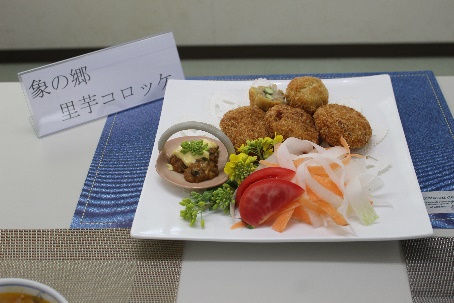 ・玉ネギ　　20ｇ・人参　　10ｇ・親ドリ　20ｇ・砂ずり　20ｇ・枝豆　適量・卵、パン粉、小麦粉　油（付け合わせ）・大根、人参、カイワレ、トマト、レモン調理方法①　里イモを蒸して皮をむき、あら目につぶしておく。②　玉ネギ、人参、親ドリ、砂ズリはミジン切り③　枝豆は茹でておく。④　フライパンに油を熱し、玉ネギ、人参、親ドリ、砂ズリに塩コショウを加え炒めガーリック侍を入れて味とりをする。⑤　ボウルに①の里イモと枝豆、④を入れよく混ぜ合せ俵型にする。コメントガーリック侍を使うのでソースにコクが生まれます。